Notice of Meeting of the Parish CouncilDear Councillor,You are hereby summoned to attend the meeting of Avening Parish Council which will be held in the Memorial Hall on Thursday 16 August 2018 at 7.30pm for the purpose of considering and resolving upon the business to be transacted at the meeting as set out below. Dated this 9 August 2018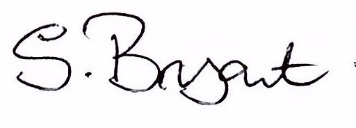 Sue Bryant, Clerk to the CouncilBUSINESS TO BE TRANSACTED 7.30 pm1.	Visitors2.	Public Question Time3.	Police Report4.	Apologies and Reasons for Absence5.	Code of Conduct5.1	To Receive Declarations of Interest in Items on the Agenda5.2	To Receive Updates to Members Register Interests6.	Matters Arising from the Minutes of the Previous Meeting not included on the Agenda7.	Minutes and Action LogTo Approve and Sign the Minutes of the Meeting of the Parish Council held on Thursday 19 July 2018.8.	Action Log from Meeting held Thursday 19 July 20189.	To Receive County and District Councillors Report10.	Community Issues & ProjectsProjectsComments on Project Manager’s ReportMemorial HallPlaying fieldCommunity IssuesTraffic and Highways, including comments on issues logRe-naming of the Reading Room11.	Finance11.1	To Receive the Finance Report up to Financial Year End 31 July 201811.2	To Approve Bills for Payment12.	Planning and Tree Works12.1	New Applications – PlanningRef. No: 18/02374/FUL Erection of single storey extension and garage - Fern Cottage 5 Mays Lane Avening Tetbury Gloucestershire GL8 8NXRef. No: 18/02467/FULInsertion of two gablets - Woodhouse Farm Avening Tetbury Gloucestershire GL8 8NHRef: 18/02674/FUL Full Application for Change of use from boathouse to single dwelling including, repair and refurbishment, extension, garage and parking (Revised Scheme) at Boat House Gatcombe Water Avening GloucestershireRef: 18/02779/FULFull Application for Construction of three first floor balconies at Minchinhampton GolfClub Avening Stroud Gloucestershire GL6 9AQ12.2	Applications Responded to Since Last Meeting12.3	Decision Notices12.4	Planning Correspondence12.5	Tree Works	Ref. No: 18/02766/TPOFell Ash (T1) on edge of highway (Avening Rd) Inspection has shown significant dieback of the crown, which is consistent with Chalara fraxinea. reasons for removal: 1. Reduced amenity value in the short term due to the loss of leaf and poor condition. 2. Low visibility of tree therefore landscape value, as the tree surrounded by a group of Hazel and Sycamore which have better vitality. 3. Low vitality due to the Chalara leading to a mortality spiral. Death of the tree very likely due to Chalara 4. Increasing hazard from the tree due to dead branches, given high target value of Woodhouse farm and highway beneath the tree. - Woodhouse Farm Avening Tetbury Gloucestershire GL8 8NH12.6	Any other new applications or decisions received since publication of the Agenda13.	Correspondence14.	Councillors – An opportunity for members to bring any item of information to the Council or items for future meetings.15.	Date and time of the Next Meeting Thursday 20 September 2018 at 7.30 pm in the Memorial Hall - Everyone is WelcomeAVENING PARISH COUNCIL